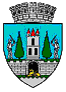 ROMÂNIAJUDEŢUL SATU MARECONSILIUL LOCAL AL MUNICIPIULUI SATU MARENR.60985/19.10.2023										                                                                                                                    Proiect                                                     HOTĂRÂREA Nr.....................Privind aprobarea taxelor şi tarifelor ce vor fi aplicate deServiciul Public Administraţia Domeniului Public Satu Mareîncepând cu 01.01.2024Consiliul local al Municipiului Satu Mare îAnalizând proiectul de hotărâre înregistrat sub nr. ......................................., referatul de aprobare al Primarului municipiului Satu Mare, înregistrat sub nr.60988/19.10.2023 în calitate de iniţiator, raportul de specialitate al Serviciului Public Administrația Domeniului Public Satu Mare înregistrat sub nr. 6416/19.10.2023 ,raportul de specialitate al Directorului executiv înregistrat cu nr.60990/19.10.2023 și  avizele comisiilor de specialitate ale Consiliului Local  al municipiului Satu Mare.În conformitate cu prevederile art. 484 și art. 485 alin. (1) lit. a), lit. b)şi lit. f),  din Legea nr. 227/ 2015  privind Codul fiscal, actualizat şi art. 30 din Legea nr. 273/29.06.2006 privind finanţele publice locale actualizată, cu modificările şi completările ulterioare,Ţinând seama de prevederile Legii nr. 24/2000 privind normele de tehnică legislativă pentru elaborarea actelor normative, republicată, cu modificările şi completările ulterioare. În temeiul  prevederilor  art. 129, alin. (2) lit. b) coroborat alin. (4), lit. c),  art. 139,alin. (3), lit.c) și prevederile art. 196, alin (1), lit.a)  din O.U.G nr.57/2019  privind Codul administrativ,Consiliul Local al Municipiului Satu Mare adoptă următoarea: H O T Ă R Â R E :Art.1.Se aprobă taxele şi tarifele ce vor fi aplicate de Serviciul Public Administraţia Domeniului Public Satu Mare începând cu 01.01.2024, conform anexei  care face parte integrantă din prezenta hotărâre.Art. 2.Prezenta hotărâre abrogă anexa 4 la H.C.L. nr. 21 / 26.01.2023 privind aprobarea taxelor şi tarifelor ce vor fi aplicate de Serviciul Public Administraţia Domeniului Public Satu Mare începând cu 01.01.2024, cu modificările ulterioare, precum şi orice prevedere contrară.Art.3. Cu ducerea la îndeplinire a prezentei hotărâri se încredinţează Primarul Municipiului Satu Mare prin Serviciul Public Administraţia Domeniului Public Satu Mare.Art.4.Prezenta hotărâre se comunică, prin intermediul secretarului general al municipiului Satu Mare, în termenul prevăzut de lege, Primarului municipiului Satu Mare, Instituţiei Prefectului Judeţului, Serviciului Public Administraţia Domeniului Public Satu Mare, Direcțorului executiv  şi se aduce la cunoştinţă publică.INIŢIATOR PROIECTPRIMARKERESKÉNYI GÁBOR	                                     AVIZAT,                                                  SECRETAR GENERAL                                                                               MIHAELA MARIA RACOLȚARed/dact /2 ex. Boitor Zs.MUNICIPIUL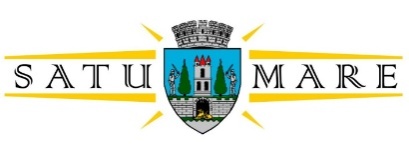 Cabinet primarPiaţa 25 Octombrie 1; 440026 Satu MareTelefon: (0261) 807500, Fax: (0261) 710760cabinetprimar@satu-mare.roNr.60988/19.10.2023În temeiul prevederilor art. 136 alin (1) din O.U.G. nr. 57/2019 privind Codul Administrativ, cu modificările și completările ulterioare,iniţiez proiectul de hotărâre având ca obiect aprobarea taxelor şi tarifelor ce vor fi aplicate de  Serviciul Public Administraţia Domeniului Public Satu Mare începând cu 01.01.2024, proiect în susţinerea căruia formulez următorul:                                REFERAT DE APROBARE Având la bază referatul de specialitate al Administraţiei Domeniului Public nr. 6416/19.10.2023  și raportul de specialitate al Directorului executiv înregistrat cu nr. 60990/19.10.2023,În conformitate cu prevederile art. 484 și art. 485 alin. (1) lit. a), lit. b) și lit. f) din Legea nr. 227/ 2015 privind Codul fiscal, actualizat şi art. 30 din Legea nr. 273/29.06.2006 privind finanţele publice locale actualizată, cu modificările şi completările ulterioare,Ţinând seama de prevederile Legii nr. 24/ 2000 privind normele de tehnică legislativă pentru elaborarea actelor normative, republicată, cu modificările şi completările ulterioare, republicata,            Propun spre dezbaterea şi aprobarea Consiliului local Satu Mare, Proiectul de hotărâre privind aprobarea taxelor şi tarifele ce vor fi aplicate de Serviciul Public Administraţia Domeniului Public Satu Mare începând cu 01.01.2024.Primar,Kereskényi GáborRed/dac2 ex. Boitor Zs.